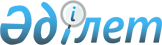 Об утверждении Правил регистрации, учета и мониторинга бюджетных кредитовПриказ Министра финансов Республики Казахстан от 26 января 2009 года N 30. Зарегистрирован в Министерстве юстиции Республики Казахстан 14 февраля 2009 года N 5549.
      В соответствии со статьей 198 Бюджетного кодекса Республики Казахстан, ПРИКАЗЫВАЮ: 
      1. Утвердить прилагаемые Правила регистрации, учета и мониторинга бюджетных кредитов. 
      2. Департаменту государственного заимствования Министерства финансов Республики Казахстан обеспечить государственную регистрацию настоящего приказа в Министерстве юстиции Республики Казахстан и его последующее опубликование в средствах массовой информации. 
      3. Признать утратившим силу приказ Министра финансов Республики Казахстан от 11 декабря 2004 года № 437 "Об утверждении Правил регистрации, учета и мониторинга бюджетных кредитов" (зарегистрированный в Реестре государственной регистрации нормативных правовых актов Республики Казахстан за № 3349). 
      4. Настоящий приказ вводится в действие с 1 января 2009 года.  Правила
регистрации, учета и мониторинга бюджетных кредитов
1. Общие положения
      1. Настоящие Правила регистрации, учета и мониторинга бюджетных кредитов (далее - Правила) устанавливают порядок регистрации, учета бюджетных кредитов, сбора, обработки и анализа информации о ходе использования, погашения и обслуживания бюджетных кредитов, осуществления оценки эффективности использования бюджетных кредитов.  2. Регистрация бюджетных кредитов
      2. Регистрация бюджетных кредитов осуществляется: 
      1) центральным уполномоченным органом по исполнению бюджета по бюджетным кредитам за счет денег республиканского бюджета путем присвоения кредитному договору регистрационного номера и записи в книге регистрации; 
      2) местными исполнительными органами по бюджетным кредитам за счет денег местных бюджетов путем присвоения кредитному договору регистрационного номера и записи в книге регистрации. 
      3. Книга регистрации по форме, согласно приложению № 1 должна быть пронумерована, прошнурована и заверена печатью и подписями: 
      1) руководителя структурного подразделения центрального уполномоченного органа по исполнению бюджета - по бюджетным кредитам за счет денег республиканского бюджета; 
      2) руководителя местного уполномоченного органа по исполнению бюджета - по бюджетным кредитам за счет денег местных бюджетов. 
      4. При реструктуризации бюджетных кредитов или внесении изменений в кредитные договора регистрация бюджетных кредитов осуществляется с учетом соответствующих записей в книгу регистрации на основании заключенных дополнительных соглашений к кредитному договору в порядке, предусмотренном пунктом 2 настоящих Правил.  3. Учет бюджетных кредитов
      5. Учет кредитов, выданных из бюджета, ведется на основании зарегистрированного кредитного договора с целью контроля соблюдения условий кредитного договора между центральным уполномоченным органом по исполнению бюджета и получателем средств из республиканского бюджета, между местными исполнительными органами и получателем средств из соответствующего местного бюджета. 
      6. Учет кредитов, выданных из бюджета, осуществляется путем ведения реестра данных основных учетных характеристик кредитного договора в разрезе заемщиков и поверенных (агентов), согласно приложению № 2. 
      7. Учет объемов кредитов ведется на основании платежных документов. 
      8. Бюджетные кредиты, предоставленные из республиканского бюджета, подлежат учету центральным уполномоченным органом по исполнению бюджета на основании заключенных кредитных договоров, отчетности получателей средств из республиканского бюджета по освоению, погашению и обслуживанию бюджетных кредитов. 
      Бюджетные кредиты, предоставленные из местных бюджетов, подлежат учету местным уполномоченным органом по исполнению бюджета на основании заключенных кредитных договоров, отчетности получателей средств из соответствующих местных бюджетов по освоению, погашению и обслуживанию бюджетных кредитов.  4. Мониторинг бюджетных кредитов
      9. Ведение мониторинга бюджетных кредитов включает: 
      1) сбор, обработку и анализ информации, представляемой администраторами бюджетных программ по освоению кредитов, банков-заемщиков, конечных заемщиков, поверенных (агентов) и финансовых агентств о ходе использования, погашения и обслуживания бюджетных кредитов, согласно приложению № 3 настоящих Правил; 
      2) контроль за своевременным погашением и обслуживанием бюджетных кредитов, а также начислением и уплатой пени за просроченную задолженность; 
      3) отслеживание и учет просроченной задолженности по бюджетным кредитам; 
      4) учет официальных курсов тенге к иностранным валютам,   устанавливаемыхНациональным Банком Республики Казахстан, и учет изменения плавающих ставок заимствования при перекредитовании внешних займов Правительства Республики Казахстан; 
      5) выполнение аналитических, плановых и прогнозных расчетов для целей управления бюджетными кредитами; 
      6) осуществление оценки эффективности использования бюджетных кредитов путем анализа и сопоставления учетных данных и отчетности. 
      10. Результаты мониторинга бюджетных кредитов оформляются в виде отчетов, таблиц, диаграмм о получении, обслуживании и погашении бюджетных кредитов и текущем состоянии кредиторской задолженности, как на бумажных носителях, так и с использованием электронной системы сбора, обработки и хранения информации. 
      11. По результатам мониторинга бюджетных кредитов, суммы правительственных требований по бюджетным кредитам с учетом прекращения требований к ликвидированным предприятиям-заемщикам в соответствии с законодательством Республики Казахстан подлежат корректировке.  Книга регистрации кредитных договоров Реестр
данных основных учетных характеристик кредитного договора Информация о ходе использования, 
погашения и обслуживания бюджетных кредитов
					© 2012. РГП на ПХВ «Институт законодательства и правовой информации Республики Казахстан» Министерства юстиции Республики Казахстан
				
Министр
Б. ЖамишевУтверждены
Приказом Министра финансов
Республики Казахстан
от 26 февраля 2009 года № 30 Приложение № 1
к Правилам регистрации, 
учета и мониторинга
бюджетных кредитов
Дата 
регистрации 
№ 
регистрации 
Наименование 
кредитного договора 
Ф.И.О и подпись 
ответственного 
исполнителя 
1 
2 
3 
4 Приложение № 2
к Правилам регистрации, 
учета и мониторинга
бюджетных кредитов
№ и 
дата 
оформ- 
ления 
кредита 
Дата 
зачисления 
кредита с 
бюджетных 
счетов 
администра- 
торов 
бюджетных 
программ на 
счета 
банков- 
заемщиков 
Цель 
кредита 
Валюта 
Размер 
кредита 
Ставка 
возна- 
граж- 
дения 
Период 
освое- 
ния 
креди- 
та 
Срок 
кре- 
дита 
Пога- 
шение 
кре- 
дита 
1 
2 
3 
4 
5 
6 
7 
8 
9 Приложение 3
к Правилам регистрации, 
учета и мониторинга
бюджетных кредитов
Сумма 
бюджет- 
ного 
кредита 
Остаток 
задолжен- 
ности по 
основному 
долгу 
на начало 
отчетного 
периода 
Освоение 
бюджет- 
ного 
кредита 
за 
отчетный 
период 
Погашение 
бюджетного 
кредита за 
отчетный 
период 
Остаток 
задолжен- 
ности по 
основному 
долгу на 
конец 
отчетного 
периода 
Просро- 
ченная 
задолжен- 
ность по 
основному 
долгу 
Заемщик 
(конечный 
заемщик, 
поверенные 
агенты) 